На основу члана 9. Правилника за расподелу средстава из буџетског фонда за развој ловства АП Војводине за 2022. годину - ловно технички објекти и набавка живе дивљачи („Службени лист АПВ“ број 5/22) покрајински секретар за пољопривреду, водопривреду и шумарство дана 05.08.2022. године доноси
ОДЛУКУ
о опредељивању средстава по Конкурсу за расподелу средстава из буџетског фонда за развој ловства АП Војводине за 2022. годину – ловно технички објекти и набавка живе дивљачи I
1.
Средства за суфинансирање израду и реализацију програма и пројеката развоја ловства, опрема, истраживање и израда и реализације пројеката ради унапређивања стања популације дивљачи и њених станишта на територији АП Војводине и друге намене у складу са Законом о дивљачи и ловству у висини од 40.000.000,00 динара предвиђена тачком III тачка 1. Покрајинске скупштинске одлуке о годишњем програму коришћења средстава из буџетског фонда за развој ловства ап војводине за 2022. годину („Сл.лист АПВ“ број 54/21) по спроведеном Конкурсу за расподелу средстава из буџетског фонда за развој ловства АП Војводине за 2022. годину - Унапређивање стања популације дивљачи и њених станишта, опремање корисника ловишта и праћење стања појединих врста дивљачи на територији АП Војводине, који је објављен у дневном листу „Дневник“ дана 15.06.2022. године („Службеном листу АПВ“, број 28/22) и сајту Покрајинског секретаријата, по Правилнику  за расподелу средстава из буџетског фонда за развој ловства АП Војводине за 2022. годину опрема, истраживање и израда и реализације пројеката ради унапређивања стања популације дивљачи и њених станишта на територији АП Војводине („Службени лист АПВ“ број 28/22), сходно бодовној листи коју је утврдила Комисија за спровођење Конкурса за расподелу средстава из буџетског фонда за развој ловства АП Војводине за 2022. годину од дана 28.07.2022. године расподељују се:
1.а. за суфинансирање набавку одраслих јединки живе дивљачи - фазана (Phasianus colchicus) за потребе уношења у ловишта у периоду октобар – децембар у висини од 11.997.822,00 динара1.б. за финансирање набавке живе дивљачи пољске јаребице (Perdix perdix) за потребе уношења у ловишта са укупном пројектном ценом и износом трежених средства у висини од 5.997.000,00 динара.1.в. за суфинансирање изградње и реконструкције ловно - техничких објеката и набавке живе дивљачи у ловиштима посебне намене са укупном пројектном ценом и износом трежених средства у висини од 21.847.350,00 динара.Одбацују се пријаве :
1.а. за набавку одраслих јединки живе дивљачи - фазана (Phasianus colchicus) за потребе уношења у ловишта у периоду октобар – децембар:Ловачко удружење „Наково“, Наково - Подносилац није доставио доказ о набавци фазана за ловну 2021/2022 годину,  Ловачко удружење „Нови Сад“, Нови Сад за ловишта „Курјаковац“, Ковиљ-север“ и „Ковиљ-југ“, нема у ловној основи планиран унос фазана у ловишта за ловну 2022/2023 годину, Ловачко удружење „Суботичка пешчара“, Суботица, за ловишта „Суботичка пешчара 3 – исток“ и „Суботичка пешчара 2 – север“, навео сопствено учешће 9,09%, док је тачком 5. конкурса одређено минимално учешће од 10,00%, Ловачко удружење „Стара Пазова“, Стара Пазова за ловише „Дунав“, достављен доказ о набавци 620 јединки фазана за ловну 2022/2023 годину, док ловна основа предвиђа набавку 470 јединки фазана, те није могуће определити додатне количине фазана  и Ловачко удружење „Дунав“, Панчево, за ловиште „Доње подунавље- ревир“, ловна основа не предвиђа унос фазанске дивљчи у ловиште.1.б. за финансирање набавке живе дивљачи пољске јаребице (Perdix perdix) за потребе уношења у ловишта:О б р а з л о ж е њ е
Покрајински секретаријат за пољопривреду, водопривреду и шумарство (у даљем тексту: Секретаријат), објавио је Конкурсу  за расподелу средстава из буџетског фонда за развој ловства АП Војводине за 2022. годину - ловно технички објекти и набавка живе дивљачи (у даљем тексту: Конкурс) у дневном листу „Дневник“ дана 15.06.2022. године и „Службеном листу АПВ“ број 28/22 године и донео је Правилник за спровођење Конкурса за за расподелу средстава из буџетског фонда за развој ловства АП Војводине за 2022. годину - ловно технички објекти и набавка живе дивљачи (Службени лист АПВ“ број 28/22) (у даљем тексту: Правилник).Чланом 8. Правилника је прописано да Комисија разматра пријаве поднете на Конкурс и сачињава предлог Одлуке о додели средстава, а да коначну одлуку доноси Покрајински секретар за пољопривреду, водопривреду и шумарство. Комисија је доставила Записник о раду са предлогом одлуке о опредељивању средстава бр. 104-401 272/2022-07-2 од 28.07.2022. године.Комисија је констатовала:•	 Да је по расписаном Конкурсу пристигло укупно 112 пријава;за суфинансирање набавке одраслих јединки живе дивљачи - фазана (Phasianus colchicus) за потребе уношења у ловишта у периоду октобар – децембар, пристигло 78 пријава77 пријава су благовремене, Од укупног броја пристиглих пријава 69 пријaвa испуњава све услове предвиђене конкурсом и правилником, док је 8 пријава одбијено и 1 одбачена. •	Подносиоци пријава, њих 69 који испуњавају  услове прописане Конкурсом и Правилником бодовани су у складу са чланом 9.  Правилника и оствареним бројем бодова •	Подносиоци пријава, њих  9 , са којима се покрајинском секретару за пољопривреду, водопривреду и шумарство предлаже да закључи  уговор о додели бесповратних средстава са оствареним бројем бодова и предложеним износом средстава приказани су прилогу број 1.•	Подносиоци пријава, њих 8, којима су пријаве одбијене и разлози одбијања приказани су у прилогу број 2;•	Подносиоци пријава, њих  1 , којима су пријаве одбачене и разлози одбацивања приказани су у прилогу број 3; Прилог 1.Прилог 2.8 пријава не испуњава  услове прописане Правилника за расподелу средстава из буџетског фонда за развој ловства АП Војводине за 2022. годину - набавке одраслих јединки живе дивљачи - фазана (Phasianus colchicus) за потребе уношења у ловишта и то: Ловачко удружење „Наково“, Наково - Подносилац није доставио доказ о набавци фазана за ловну 2021/2022 годину,  Ловачко удружење „Нови Сад“, Нови Сад за ловишта „Курјаковац“, Ковиљ-север“ и „Ковиљ-југ“, нема у ловној основи планиран унос фазана у ловишта за ловну 2022/2023 годину, Ловачко удружење „Суботичка пешчара“, Суботица, за ловишта „Суботичка пешчара 3 – исток“ и „Суботичка пешчара 2 – север“, навео сопствено учешће 9,09%, док је тачком 5. конкурса одређено минимално учешће од 10,00%, Ловачко удружење „Стара Пазова“, Стара Пазова за ловише „Дунав“, достављен доказ о набавци 620 јединки фазана за ловну 2022/2023 годину, док ловна основа предвиђа набавку 470 јединки фазана, те није могуће определити додатне количине фазана  и Ловачко удружење „Дунав“, Панчево, за ловиште „Доње подунавље- ревир“, ловна основа не предвиђа унос фазанске дивљчи у ловиште.Прилог 3.1 пријава није благовремена Ловачко удружење „Ловачко друштво у Сиригу“, из Сирига, пријава број 104-401-6283/2022-07 од 01.07.2022. године, за финансирање набавке живе дивљачи пољске јаребице (Perdix perdix) за потребе уношења у ловишта, пристигло  је 30 пријавa све пријаве су благовремене, Од укупног броја пристиглих пријава 30 пријaвa испуњава све услове предвиђене конкурсом и правилником, док је 4 пријаве одбијено. •	Подносиоци пријава, њих  30, који испуњавају  услове прописане Конкурсом и Правилником бодовани су у складу са чланом 9.  Правилника и оствареним бројем бодова •	Подносиоци пријава, њих 26, са којима се покрајинском секретару за пољопривреду, водопривреду и шумарство предлаже да закључи  уговор о додели бесповратних средстава са оствареним бројем бодова и предложеним износом средстава приказани су прилогу број 4.•	Подносиоци пријава, њих 4, којима су пријаве одбијене и разлози одбијања приказани су у прилогу број 5;Прилог 4.Прилог 5.•	суфинансирање изградње и реконструкције ловно - техничких објеката и набавке живе дивљачи у ловиштима посебне намене, пристигло 4 пријаве•	све пријаве су благовремене Од укупног броја пристиглих пријава 4 пријaве испуњава све услове предвиђене конкурсом и правилником, •	Подносиоци пријава, њих  4, који испуњавају  услове прописане Конкурсом и Правилником бодовани су у складу са чланом 9.  Правилника и оствареним бројем бодова •	Подносиоци пријава, њих 4, са којима се покрајинском секретару за пољопривреду, водопривреду и шумарство предлаже да закључи  уговор о додели бесповратних средстава са оствареним бројем бодова и предложеним износом средстава приказани су прилогу број 6.Прилог 6.На основу предлога Комисије, донета је одлука и опредељена су средства као у диспозитиву.Имајући у виду горе наведено одлучено је као у диспозитиву.Поука о правном леку: Жалба се улаже покрајинском секретару у року од 15 дана од дана достављања појединачног решења, односно најкасније у року од 30 дана од објављивања Одлуке на званичној интернет страници Покрајинског секретаријата за лица за које лична достава није успела. Покрајински секретарЧедомир БожићДоставити:ОбрађивачуОдељење за нормативно-правне,управно-правне и опште пословеОдељење за планирање и извршење буџета и агроекономикуЗа сајт у електронској формиЗа предмет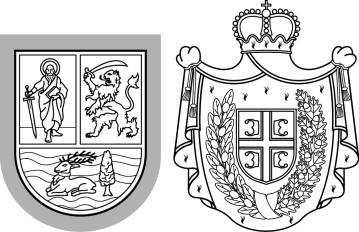 Република СрбијаАутономна покрајина ВојводинаПокрајински секретаријат запољопривреду, водопривреду и шумарствоБулевар Михајла Пупина 16, 21000 Нови СадТ: +381 21 487 44 11, +381 21 456 721   Ф: +381 21 456 040psp@vojvodina.gov.rs
БРОЈ: 104-401-272/2022-07-4                                                             ДАТУМ: 05.08.2022. годинеР.бр.Број омотаПодносилац пријавеМесто  - СедиштеЗбир бодоваПредложен износУчешће ПС %Учешће корисника за УговорУчешће корисника %Укупна вредност набавке1104-401-6307/2022-07Ловачко удружење БрзаваПландиште285                           137.142,00      85,71                           22.858,00                                           14,29                                      160.000,00      2104-401-6287/2022-07Ловачко удружење МостонгаОџаци265                           177.777,00      88,62                           22.824,60                                           11,38                                      200.601,60      3104-401-6261/2022-07Ловачко удружење Капетански ритКањижа260                           180.000,00      86,21                           28.800,00                                           13,79                                      208.800,00      4104-401-6268/2022-07Ловачко удружење Стара ТисаЖабаљ260                           300.000,00      86,21                           48.000,00                                           13,79                                      348.000,00      5104-401-6191/2022-07Ловачко удружење Града ЗрењанинаЗрењанин255                           243.243,00      82,75                           50.697,00                                           17,25                                      293.940,00      6104-401-6165/2022-07Ловачко удружење Суботичка пешчараСуботица235                           169.257,00      90                           18.807,00                                           10,00                                      188.064,00      7104-401-6169/2022-07Ловачко удружење Горњи ТамишБока235                              80.000,00      83,33                           16.000,00                                           16,67                                         96.000,00      8104-401-6235/2022-07Ловачко удружење Западна БачкаСомбор230                           248.618,00      82,87                           51.382,00                                           17,13                                      300.000,00      9104-401-6257/2022-07Ловачко удружење ЖитиштеЖитиште225                           144.401,00      85,8                           23.899,00                                           14,20                                      168.300,00      10104-401-6243/2022-07Ловачко удружење Западна БачкаСомбор220                           248.618,00      82,87                           51.382,00                                           17,13                                      300.000,00      11104-401-6210/2022-07Ловачко удружење РитВајска215                           298.342,00      82,87                           61.658,00                                           17,13                                      360.000,00      12104-401-6219/2022-07Ловачко удружење Паланка-МладеновоБачка Паланка215                           248.618,00      82,87                           51.382,00                                           17,13                                      300.000,00      13104-401-6174/2022-07Ловачко удружење Емил ТалијанНови Кнежевац210                           162.162,00      82,75                           33.798,00                                           17,25                                      195.960,00      14104-401-6216/2022-07Ловачко удружење Лаза ПајићНово Милошево210                           194.594,00      82,75                           40.558,00                                           17,25                                      235.152,00      15104-401-6258/2022-07Ловачко удружење ЖитиштеЖитиште210                           144.401,00      85,8                           23.899,00                                           14,20                                      168.300,00      16104-401-6214/2022-07Ловачко удружење Јужна Бачка-Деспотово-Пивнице-Параге и ТоваришевоПивнице205                           248.618,00      82,87                           51.382,00                                           17,13                                      300.000,00      17104-401-6228/2022-07Ловачко удружење СремШид200                           198.895,00      82,87                           41.105,00                                           17,13                                      240.000,00      18104-401-6277/2022-07Ловачко удружење СрндаћЧеларево200                           248.618,00      82,87                           51.382,00                                           17,13                                      300.000,00      19104-401-6201/2022-07Ловачко удружење Града ЗрењанинаЗрењанин195                           210.810,00      82,75                           43.938,00                                           17,25                                      254.748,00      20104-401-6227/2022-07Ловачко удружење ПанонијаБачка Топола190                           215.469,00      82,87                           44.531,00                                           17,13                                      260.000,00      21104-401-6231/2022-07Ловачко удружење СомборСомбор190                           215.469,00      82,87                           44.531,00                                           17,13                                      260.000,00      22104-401-6238/2022-07Ловачко удружење Бачко ГрадиштеБачко Градиште190                           132.596,00      82,87                           27.404,00                                           17,13                                      160.000,00      23104-401-6246/2022-07Ловачко удружење Обедска бараПећинци190                           111.111,00      88,62                           14.265,00                                           11,38                                      125.376,00      24104-401-6254/2022-07Ловачко удружење Старе БареСајан190                           150.000,00      75                           50.000,00                                           25,00                                      200.000,00      25104-401-6315/2022-07Ловачко удружење СентаСента190                           129.729,00      82,75                           27.039,00                                           17,25                                      156.768,00      26104-401-6230/2022-07Ловачко удружење ЈаребицаКула185                           248.618,00      82,87                           51.382,00                                           17,13                                      300.000,00      27104-401-6236/2022-07Ловачко удружење СомборСомбор185                           215.469,00      82,87                           44.531,00                                           17,13                                      260.000,00      28104-401-6244/2022-07Ловачко удружење ЈаребицаКула185                           248.618,00      82,87                           51.382,00                                           17,13                                      300.000,00      29104-401-6271/2022-07Ловачко удружење БачБач 185                           248.618,00      82,87                           51.382,00                                           17,13                                      300.000,00      30104-401-6310/2022-07Ловачко удружење КовинКовин185                           125.467,00      78,42                           34.533,00                                           21,58                                      160.000,00      31104-401-6311/2022-07Ловачко удружење КовинКовин185                           103.654,00      39,87                        156.346,00                                           60,13                                      260.000,00      32104-401-6221/2022-07Ловачко удружење Ловачко друштво Срндаћ у Бачкој ТополиБачка Топола180                           165.745,00      82,87                           34.255,00                                           17,13                                      200.000,00      33104-401-6234/2022-07Ловачко удружење ПанонијаБачка Топола180                           198.895,00      82,87                           41.105,00                                           17,13                                      240.000,00      34104-401-6296/2022-07Ловачко удружење Ловачко друштво Бела ЦркваБела Црква180                           137.142,00      85,71                           22.858,00                                           14,29                                      160.000,00      35104-401-6217/2022-07Ловачко удружење ФазанБашаид175                           132.596,00      82,87                           27.404,00                                           17,13                                      160.000,00      36104-401-6273/2022-07Ловачко удружење Фазан-Нови КозарциНови Козарци175                           165.745,00      82,87                           34.255,00                                           17,13                                      200.000,00      37104-401-6222/2022-07Ловачко удружење Ловачко друштво Срндаћ у Бачкој ТополиБачка Топола170                           165.895,00      82,87                           34.105,00                                           17,13                                      200.000,00      38104-401-6224/2022-07Ловачко удружење СремШид170                           198.895,00      82,87                           41.105,00                                           17,13                                      240.000,00      39104-401-6259/2022-07Ловачко удружење Вршачка кулаВршац165                           257.142,00      85,71                           42.858,00                                           14,29                                      300.000,00      40104-401-6262/2022-07Ловачко удружење КривајаМали Иђош165                           102.389,00      78,76                           27.611,00                                           21,24                                      130.000,00      41104-401-6272/2022-07Ловачко удружење ЈединствоЕлемир165                           129.729,00      82,75                           27.039,00                                           17,25                                      156.768,00      42104-401-6289/2022-07Ловачко удружење Зец-Руско СелоРуско Село165                           198.895,00      82,87                           41.105,00                                           17,13                                      240.000,00      43104-401-6293/2022-07Ловачко удружење ПетровецБачки Петровац165                           225.000,00      86,21                           36.000,00                                           13,79                                      261.000,00      44104-401-6304/2022-07Ловачко удружење ПанчевоПанчево165                           296.703,00      85,85                           48.897,00                                           14,15                                      345.600,00      45104-401-6176/2022-07Ловачко удружење Нови БечејНови Бечеј160                           149.000,00      85,63                           25.000,00                                           14,37                                      174.000,00      46104-401-6316/2022-07Ловачко удружење Фазан-ВршацВршац160                           137.142,00      85,71                           22.858,00                                           14,29                                      160.000,00      47104-401-6260/2022-07Ловачко удружење Соко-БочарБочар160                           150.000,00      75,00                           50.000,00                                           25,00                                      200.000,00      48104-401-6382/2022-07Ловачко удружење ФазанПачир160                           129.729,00      82,75                           27.039,00                                           17,25                                      156.768,00      49104-401-6200/2022-07Ловачко удружење Града ЗрењанинаЗрењанин155                           162.162,00      82,75                           33.798,00                                           17,25                                      195.960,00      50104-401-6202/2022-07Ловачко удружење Фазан СрбобранСрбобран155                           120.000,00      86,21                           19.200,00                                           13,79                                      139.200,00      51104-401-6211/2022-07Ловачко удружење ПодунављеФутог155                           155.172,00      82,51                           32.892,00                                           17,49                                      188.064,00      52104-401-6275/2022-07Ловачко удружење ФазанМошорин155                           144.444,00      88,62                           18.544,80                                           11,38                                      162.988,80      53104-401-6225/2022-07Ловачко удружење СланкаменацНови Сланкамен150                           243.243,00      82,75                           50.697,00                                           17,25                                      293.940,00      54104-401-6256/2022-07Ловачко удружење Панонија МолМол150                           165.000,00      75,00                           55.000,00                                           25,00                                      220.000,00      55104-401-6264/2022-07Ловачко удружење ТамишКрајишник150                           110.000,00      83,33                           22.000,00                                           16,67                                      132.000,00      56104-401-6291/2022-07Ловачко удружење СрндаћТемерин150                           133.333,00      88,62                           17.118,20                                           11,38                                      150.451,20      57104-401-6309/2022-07Ловачко удружење Стара ПазоваСтара Пазова150                           214.368,00      88,00                           29.232,00                                           12,00                                      243.600,00      58104-401-6240/2022-07Ловачко удружење Живорад Жика БрзакНови Сад145                           180.000,00      86,21                           28.800,00                                           13,79                                      208.800,00      59104-401-6282/2022-07Ловачко удружење ЛовацВршац140                           138.240,00      90,00                           15.360,00                                           10,00                                      153.600,00      60104-401-6285/2022-07Ловачко удружење Срндаћ-ИригИриг140                           166.666,00      88,62                           21.398,00                                           11,38                                      188.064,00      61104-401-6295/2022-07Ловачко удружење ФазанСтара Моравица140                           141.176,00      88,24                           18.824,00                                           11,76                                      160.000,00      62104-401-6296/2022-07Ловачко удружење Српски Крстур Српски Крстур140                           104.000,00      89,66                           12.000,00                                           10,34                                      116.000,00      63104-401-6144/2022-07Ловачко удружење Нови СадНови Сад135                           145.000,00      83,33                           29.000,00                                           16,67                                      174.000,00      64104-401-6294/2022-07Ловачко удружење НадаљНадаљ135                              69.333,00      66,67                           34.667,00                                           33,33                                      104.000,00      65104-401-6208/2022-07Ловачко удружење Велебит-Банатско Велико СелоБанатско Велико Село135                           120.000,00      86,21                           19.200,00                                           13,79                                      139.200,00      66104-401-6195/2022-07Ловачко удружење ФрушкогорацМарадик130                           225.000,00      86,21                           36.000,00                                           13,79                                      261.000,00      67104-401-6232/2022-07Ловачко удружење Обедска бараПећинци130                           111.111,00      88,62                           14.265,00                                           11,38                                      125.376,00      68104-401-6239/2022-07Ловачко удружење Живорад Жика БрзакНови Сад130                           180.000,00      86,21                           28.800,00                                           13,79                                      208.800,00      Укупно:Укупно:Укупно:Укупно:Укупно:11.997.822,002.451.367,6014.449.189,60Р.бр.Број омотаПодносилац пријавеМесто  - СедиштеЗбир бодоваПредложен износУчешће ПС %Учешће корисника за УговорУчешће корисника %Укупна вредностнабавке104-401-6287/2022-07Ловачко удружење МостонгаОџаци215280.000,00---280.000,00104-401-6199/2022-07Ловачко удружење Града ЗрењанинаЗрењанин190200.000,00---200.000,00104-401-6218/2022-07Ловачко удружење Лаза ПајићНово Милошево175200.000,00---200.000,00104-401-6245/2022-07Ловачко удружење Западна БачкаСомбор175200.000,00---200.000,00104-401-6248/2022-07Ловачко удружење Западна БачкаСомбор170200.000,00---200.000,00104-401-6169/2022-07Ловачко удружење Горњи ТамишБока165140.000,00---140.000,00104-401-6196/2022-07Ловачко удружење ДропљаЧока160200.000,00---200.000,00104-401-6197/2022-07Ловачко удружење Града ЗрењанинаЗрењанин160200.000,00---200.000,00104-401-6212/2022-07Ловачко удружење РитВајска160212.000,00---212.000,00104-401-6223/2022-07Ловачко удружење Паланка-МладеновоБачка Паланка160280.000,00---280.000,00104-401-6198/2022-07Ловачко удружење Града ЗрењанинаЗрењанин155200.000,00---200.000,00104-401-6247/2022-07Ловачко удружење ПанонијаБачка Топола145240.000,00---240.000,00104-401-6276/2022-07Ловачко удружење СрндаћЧеларево145280.000,00---280.000,00104-401-6270/2022-07Ловачко удружење БачБач140280.000,00---280.000,00104-401-6237/2022-07Ловачко удружење ПанонијаБачка Топола135240.000,00---240.000,00104-401-6265/2022-07Ловачко удружење ЈединствоЕлемир135200.000,00---200.000,00104-401-6274/2022-07Ловачко удружење ТуријаТурија135320.000,00---320.000,00104-401-6233/2022-07Ловачко удружење ЈаребицаКула130240.000,00---240.000,00104-401-6241/2022-07Ловачко удружење ЈаребицаКула125240.000,00---240.000,00104-401-6209/2022-07Ловачко друштво Срндаћ у Бачкој ТополиБачка Топола120280.000,00---280.000,00104-401-6282/2022-07Ловачко удружење ЛовацВршац120175.000,00---175.000,00104-401-6255/2022-07Ловачко удружење Панонија МолМол120150.000,0075,0050.000,0025,00200.000,00104-401-6229/2022-07Ловачко удружење Ловачко друштво Срндаћ у Бачкој ТополиБачка Топола115280.000,00---280.000,00104-401-6249/2022-07Ловачко удружење ПерјаницаМокрин115320.000,00---320.000,00104-401-6290/2022-07Ловачко удружење Српски КрстурСрпски Крстур115200.000,00---200.000,00104-401-6226/2022-07Ловачко удружење СивацСивац110240.000,00---240.000,00УКУПНО:УКУПНО:УКУПНО:УКУПНО:УКУПНО:5.997.000,0050.000,006.047.000,00р.брБрој омотаДатум пријемаПодносилац пријавеМесто  - СедиштеЗбир бодоваПредложен износУчешће ПС %Учешће корисникаУчешће корисника %Укупна вредностпројекта1104-401-6193/2022-0728.06.2022.ЈП ВојводинашумеПетроварадин555.000.000,0051,704.670.503,0048,309.670.503,002104-401-6192/2022-0728.06.2022.ЈП ВојводинашумеПетроварадин451.000.000,0089,29120.000,0010,711.120.000,003104-401-6194/2022-0728.06.2022.ЈП ВојводинашумеПетроварадин4510.847.350,0090,001.205.261,5710,0012.052.611,574104-401-6160/2022-0724.06.2022.ЈП Национални парк Фрушка гораСремска Каменица355.000.000,0089,14609.200,0010,865.609.200,00УКУПНО:УКУПНО:УКУПНО:УКУПНО:УКУПНО:УКУПНО:21.847.350,006.604.964,5728.452.314,57Р.бр.Број омотаДатум пријемаГрад или ОпштинаПодносилац пријавеМесто  - Седиште 1.104-401-6283/2022-0701.07.2022.ТемеринЛУ Ловачко друштво у СиригуСиригр.брБрој омотаДатум пријемаПодносилац пријавеМесто  - Седиште Разлог одбијања пријаве 104-401-6267/2022-0730.06.2022.Ловачко удружење Срндаћ-БеочинБеочинПравилником о расподели средстава из буџетског фонда за развој ловства АП Војводине за 2022. годину, одређено је да у случају недостатка средстава, а услед великог броја пријава и недовољно средстава подржане су пријаве које су оствариле минимум 110 бодова. Како је пријава Ловачког удружења „Срндаћ-Беочин“, Беочин остварила 100 бодова, иста се одбија.104-401-6213/2022-0729.06.2022.Ловачко удружење Ловачка организација Фазан СонтаСонтаПравилником о расподели средстава из буџетског фонда за развој ловства АП Војводине за 2022. годину, одређено је да у случају недостатка средстава, а услед великог броја пријава и недовољно средстава подржане су пријаве које су оствариле минимум 110 бодова. Како је пријава „Ловачка организација Фазан Сонта“, Сонта, остварила 90 бодова, иста се одбија.104-401-6220/2022-0729.06.2022.Ловачко удружење СланкаменацНови СланкаменПравилником о расподели средстава из буџетског фонда за развој ловства АП Војводине за 2022. годину, одређено је да у случају недостатка средстава, а услед великог броја пријава и недовољно средстава подржане су пријаве које су оствариле минимум 110 бодова. Како је пријава Ловачког удружења „Сланкаменац“, Нови Сланкамен, остварила 80 бодова, иста се одбија.104-401-6215/2022-0729.06.2022.Ловачко удружење ФазанБашаидПравилником о расподели средстава из буџетског фонда за развој ловства АП Војводине за 2022. годину, одређено је да у случају недостатка средстава, а услед великог броја пријава и недовољно средстава подржане су пријаве које су оствариле минимум 110 бодова. Како је пријава Ловачког удружења „Фазан“, Башаид, остварила 60 бодова, иста се одбија. Р.бр.Број омотаПодносилац пријавеМесто  - СедиштеЗбир бодоваПредложен износУчешће ПС %Учешће корисника за УговорУчешће корисника %Укупна вредност набавке1104-401-6307/2022-07Ловачко удружење БрзаваПландиште285                           137.142,00      85,71                           22.858,00                                           14,29                                      160.000,00      2104-401-6287/2022-07Ловачко удружење МостонгаОџаци265                           177.777,00      88,62                           22.824,60                                           11,38                                      200.601,60      3104-401-6261/2022-07Ловачко удружење Капетански ритКањижа260                           180.000,00      86,21                           28.800,00                                           13,79                                      208.800,00      4104-401-6268/2022-07Ловачко удружење Стара ТисаЖабаљ260                           300.000,00      86,21                           48.000,00                                           13,79                                      348.000,00      5104-401-6191/2022-07Ловачко удружење Града ЗрењанинаЗрењанин255                           243.243,00      82,75                           50.697,00                                           17,25                                      293.940,00      6104-401-6165/2022-07Ловачко удружење Суботичка пешчараСуботица235                           169.257,00      90                           18.807,00                                           10,00                                      188.064,00      7104-401-6169/2022-07Ловачко удружење Горњи ТамишБока235                              80.000,00      83,33                           16.000,00                                           16,67                                         96.000,00      8104-401-6235/2022-07Ловачко удружење Западна БачкаСомбор230                           248.618,00      82,87                           51.382,00                                           17,13                                      300.000,00      9104-401-6257/2022-07Ловачко удружење ЖитиштеЖитиште225                           144.401,00      85,8                           23.899,00                                           14,20                                      168.300,00      10104-401-6243/2022-07Ловачко удружење Западна БачкаСомбор220                           248.618,00      82,87                           51.382,00                                           17,13                                      300.000,00      11104-401-6210/2022-07Ловачко удружење РитВајска215                           298.342,00      82,87                           61.658,00                                           17,13                                      360.000,00      12104-401-6219/2022-07Ловачко удружење Паланка-МладеновоБачка Паланка215                           248.618,00      82,87                           51.382,00                                           17,13                                      300.000,00      13104-401-6174/2022-07Ловачко удружење Емил ТалијанНови Кнежевац210                           162.162,00      82,75                           33.798,00                                           17,25                                      195.960,00      14104-401-6216/2022-07Ловачко удружење Лаза ПајићНово Милошево210                           194.594,00      82,75                           40.558,00                                           17,25                                      235.152,00      15104-401-6258/2022-07Ловачко удружење ЖитиштеЖитиште210                           144.401,00      85,8                           23.899,00                                           14,20                                      168.300,00      16104-401-6214/2022-07Ловачко удружење Јужна Бачка-Деспотово-Пивнице-Параге и ТоваришевоПивнице205                           248.618,00      82,87                           51.382,00                                           17,13                                      300.000,00      17104-401-6228/2022-07Ловачко удружење СремШид200                           198.895,00      82,87                           41.105,00                                           17,13                                      240.000,00      18104-401-6277/2022-07Ловачко удружење СрндаћЧеларево200                           248.618,00      82,87                           51.382,00                                           17,13                                      300.000,00      19104-401-6201/2022-07Ловачко удружење Града ЗрењанинаЗрењанин195                           210.810,00      82,75                           43.938,00                                           17,25                                      254.748,00      20104-401-6227/2022-07Ловачко удружење ПанонијаБачка Топола190                           215.469,00      82,87                           44.531,00                                           17,13                                      260.000,00      21104-401-6231/2022-07Ловачко удружење СомборСомбор190                           215.469,00      82,87                           44.531,00                                           17,13                                      260.000,00      22104-401-6238/2022-07Ловачко удружење Бачко ГрадиштеБачко Градиште190                           132.596,00      82,87                           27.404,00                                           17,13                                      160.000,00      23104-401-6246/2022-07Ловачко удружење Обедска бараПећинци190                           111.111,00      88,62                           14.265,00                                           11,38                                      125.376,00      24104-401-6254/2022-07Ловачко удружење Старе БареСајан190                           150.000,00      75                           50.000,00                                           25,00                                      200.000,00      25104-401-6315/2022-07Ловачко удружење СентаСента190                           129.729,00      82,75                           27.039,00                                           17,25                                      156.768,00      26104-401-6230/2022-07Ловачко удружење ЈаребицаКула185                           248.618,00      82,87                           51.382,00                                           17,13                                      300.000,00      27104-401-6236/2022-07Ловачко удружење СомборСомбор185                           215.469,00      82,87                           44.531,00                                           17,13                                      260.000,00      28104-401-6244/2022-07Ловачко удружење ЈаребицаКула185                           248.618,00      82,87                           51.382,00                                           17,13                                      300.000,00      29104-401-6271/2022-07Ловачко удружење БачБач 185                           248.618,00      82,87                           51.382,00                                           17,13                                      300.000,00      30104-401-6310/2022-07Ловачко удружење КовинКовин185                           125.467,00      78,42                           34.533,00                                           21,58                                      160.000,00      31104-401-6311/2022-07Ловачко удружење КовинКовин185                           103.654,00      39,87                        156.346,00                                           60,13                                      260.000,00      32104-401-6221/2022-07Ловачко удружење Ловачко друштво Срндаћ у Бачкој ТополиБачка Топола180                           165.745,00      82,87                           34.255,00                                           17,13                                      200.000,00      33104-401-6234/2022-07Ловачко удружење ПанонијаБачка Топола180                           198.895,00      82,87                           41.105,00                                           17,13                                      240.000,00      34104-401-6296/2022-07Ловачко удружење Ловачко друштво Бела ЦркваБела Црква180                           137.142,00      85,71                           22.858,00                                           14,29                                      160.000,00      35104-401-6217/2022-07Ловачко удружење ФазанБашаид175                           132.596,00      82,87                           27.404,00                                           17,13                                      160.000,00      36104-401-6273/2022-07Ловачко удружење Фазан-Нови КозарциНови Козарци175                           165.745,00      82,87                           34.255,00                                           17,13                                      200.000,00      37104-401-6222/2022-07Ловачко удружење Ловачко друштво Срндаћ у Бачкој ТополиБачка Топола170                           165.895,00      82,87                           34.105,00                                           17,13                                      200.000,00      38104-401-6224/2022-07Ловачко удружење СремШид170                           198.895,00      82,87                           41.105,00                                           17,13                                      240.000,00      39104-401-6259/2022-07Ловачко удружење Вршачка кулаВршац165                           257.142,00      85,71                           42.858,00                                           14,29                                      300.000,00      40104-401-6262/2022-07Ловачко удружење КривајаМали Иђош165                           102.389,00      78,76                           27.611,00                                           21,24                                      130.000,00      41104-401-6272/2022-07Ловачко удружење ЈединствоЕлемир165                           129.729,00      82,75                           27.039,00                                           17,25                                      156.768,00      42104-401-6289/2022-07Ловачко удружење Зец-Руско СелоРуско Село165                           198.895,00      82,87                           41.105,00                                           17,13                                      240.000,00      43104-401-6293/2022-07Ловачко удружење ПетровецБачки Петровац165                           225.000,00      86,21                           36.000,00                                           13,79                                      261.000,00      44104-401-6304/2022-07Ловачко удружење ПанчевоПанчево165                           296.703,00      85,85                           48.897,00                                           14,15                                      345.600,00      45104-401-6176/2022-07Ловачко удружење Нови БечејНови Бечеј160                           149.000,00      85,63                           25.000,00                                           14,37                                      174.000,00      46104-401-6316/2022-07Ловачко удружење Фазан-ВршацВршац160                           137.142,00      85,71                           22.858,00                                           14,29                                      160.000,00      47104-401-6260/2022-07Ловачко удружење Соко-БочарБочар160                           150.000,00      75,00                           50.000,00                                           25,00                                      200.000,00      48104-401-6382/2022-07Ловачко удружење ФазанПачир160                           129.729,00      82,75                           27.039,00                                           17,25                                      156.768,00      49104-401-6200/2022-07Ловачко удружење Града ЗрењанинаЗрењанин155                           162.162,00      82,75                           33.798,00                                           17,25                                      195.960,00      50104-401-6202/2022-07Ловачко удружење Фазан СрбобранСрбобран155                           120.000,00      86,21                           19.200,00                                           13,79                                      139.200,00      51104-401-6211/2022-07Ловачко удружење ПодунављеФутог155                           155.172,00      82,51                           32.892,00                                           17,49                                      188.064,00      52104-401-6275/2022-07Ловачко удружење ФазанМошорин155                           144.444,00      88,62                           18.544,80                                           11,38                                      162.988,80      53104-401-6225/2022-07Ловачко удружење СланкаменацНови Сланкамен150                           243.243,00      82,75                           50.697,00                                           17,25                                      293.940,00      54104-401-6256/2022-07Ловачко удружење Панонија МолМол150                           165.000,00      75,00                           55.000,00                                           25,00                                      220.000,00      55104-401-6264/2022-07Ловачко удружење ТамишКрајишник150                           110.000,00      83,33                           22.000,00                                           16,67                                      132.000,00      56104-401-6291/2022-07Ловачко удружење СрндаћТемерин150                           133.333,00      88,62                           17.118,20                                           11,38                                      150.451,20      57104-401-6309/2022-07Ловачко удружење Стара ПазоваСтара Пазова150                           214.368,00      88,00                           29.232,00                                           12,00                                      243.600,00      58104-401-6240/2022-07Ловачко удружење Живорад Жика БрзакНови Сад145                           180.000,00      86,21                           28.800,00                                           13,79                                      208.800,00      59104-401-6282/2022-07Ловачко удружење ЛовацВршац140                           138.240,00      90,00                           15.360,00                                           10,00                                      153.600,00      60104-401-6285/2022-07Ловачко удружење Срндаћ-ИригИриг140                           166.666,00      88,62                           21.398,00                                           11,38                                      188.064,00      61104-401-6295/2022-07Ловачко удружење ФазанСтара Моравица140                           141.176,00      88,24                           18.824,00                                           11,76                                      160.000,00      62104-401-6296/2022-07Ловачко удружење Српски Крстур Српски Крстур140                           104.000,00      89,66                           12.000,00                                           10,34                                      116.000,00      63104-401-6144/2022-07Ловачко удружење Нови СадНови Сад135                           145.000,00      83,33                           29.000,00                                           16,67                                      174.000,00      64104-401-6294/2022-07Ловачко удружење НадаљНадаљ135                              69.333,00      66,67                           34.667,00                                           33,33                                      104.000,00      65104-401-6208/2022-07Ловачко удружење Велебит-Банатско Велико СелоБанатско Велико Село135                           120.000,00      86,21                           19.200,00                                           13,79                                      139.200,00      66104-401-6195/2022-07Ловачко удружење ФрушкогорацМарадик130                           225.000,00      86,21                           36.000,00                                           13,79                                      261.000,00      67104-401-6232/2022-07Ловачко удружење Обедска бараПећинци130                           111.111,00      88,62                           14.265,00                                           11,38                                      125.376,00      68104-401-6239/2022-07Ловачко удружење Живорад Жика БрзакНови Сад130                           180.000,00      86,21                           28.800,00                                           13,79                                      208.800,00      Укупно:Укупно:Укупно:Укупно:Укупно:11.997.822,002.451.367,6014.449.189,60Р.бр.Број омотаПодносилац пријавеМесто  - СедиштеЗбир бодоваПредложен износУчешће ПС %Учешће корисника за УговорУчешће корисника %Укупна вредностнабавке104-401-6287/2022-07Ловачко удружење МостонгаОџаци215280.000,00---280.000,00104-401-6199/2022-07Ловачко удружење Града ЗрењанинаЗрењанин190200.000,00---200.000,00104-401-6218/2022-07Ловачко удружење Лаза ПајићНово Милошево175200.000,00---200.000,00104-401-6245/2022-07Ловачко удружење Западна БачкаСомбор175200.000,00---200.000,00104-401-6248/2022-07Ловачко удружење Западна БачкаСомбор170200.000,00---200.000,00104-401-6169/2022-07Ловачко удружење Горњи ТамишБока165140.000,00---140.000,00104-401-6196/2022-07Ловачко удружење ДропљаЧока160200.000,00---200.000,00104-401-6197/2022-07Ловачко удружење Града ЗрењанинаЗрењанин160200.000,00---200.000,00104-401-6212/2022-07Ловачко удружење РитВајска160212.000,00---212.000,00104-401-6223/2022-07Ловачко удружење Паланка-МладеновоБачка Паланка160280.000,00---280.000,00104-401-6198/2022-07Ловачко удружење Града ЗрењанинаЗрењанин155200.000,00---200.000,00104-401-6247/2022-07Ловачко удружење ПанонијаБачка Топола145240.000,00---240.000,00104-401-6276/2022-07Ловачко удружење СрндаћЧеларево145280.000,00---280.000,00104-401-6270/2022-07Ловачко удружење БачБач140280.000,00---280.000,00104-401-6237/2022-07Ловачко удружење ПанонијаБачка Топола135240.000,00---240.000,00104-401-6265/2022-07Ловачко удружење ЈединствоЕлемир135200.000,00---200.000,00104-401-6274/2022-07Ловачко удружење ТуријаТурија135320.000,00---320.000,00104-401-6233/2022-07Ловачко удружење ЈаребицаКула130240.000,00---240.000,00104-401-6241/2022-07Ловачко удружење ЈаребицаКула125240.000,00---240.000,00104-401-6209/2022-07Ловачко друштво Срндаћ у Бачкој ТополиБачка Топола120280.000,00---280.000,00104-401-6282/2022-07Ловачко удружење ЛовацВршац120175.000,00---175.000,00104-401-6255/2022-07Ловачко удружење Панонија МолМол120150.000,0075,0050.000,0025,00200.000,00104-401-6229/2022-07Ловачко удружење Ловачко друштво Срндаћ у Бачкој ТополиБачка Топола115280.000,00---280.000,00104-401-6249/2022-07Ловачко удружење ПерјаницаМокрин115320.000,00---320.000,00104-401-6290/2022-07Ловачко удружење Српски КрстурСрпски Крстур115200.000,00---200.000,00104-401-6226/2022-07Ловачко удружење СивацСивац110240.000,00---240.000,00УКУПНО:УКУПНО:УКУПНО:УКУПНО:УКУПНО:5.997.000,0050.000,006.047.000,00р.брБрој омотаДатум пријемаПодносилац пријавеМесто  - Седиште Разлог одбијања пријаве 104-401-6267/2022-0730.06.2022.Ловачко удружење Срндаћ-БеочинБеочинПравилником о расподели средстава из буџетског фонда за развој ловства АП Војводине за 2022. годину, одређено је да у случају недостатка средстава, а услед великог броја пријава и недовољно средстава подржане су пријаве које су оствариле минимум 110 бодова. Како је пријава Ловачког удружења „Срндаћ-Беочин“, Беочин остварила 100 бодова, иста се одбија.104-401-6213/2022-0729.06.2022.Ловачко удружење Ловачка организација Фазан СонтаСонтаПравилником о расподели средстава из буџетског фонда за развој ловства АП Војводине за 2022. годину, одређено је да у случају недостатка средстава, а услед великог броја пријава и недовољно средстава подржане су пријаве које су оствариле минимум 110 бодова. Како је пријава „Ловачка организација Фазан Сонта“, Сонта, остварила 90 бодова, иста се одбија.104-401-6220/2022-0729.06.2022.Ловачко удружење СланкаменацНови СланкаменПравилником о расподели средстава из буџетског фонда за развој ловства АП Војводине за 2022. годину, одређено је да у случају недостатка средстава, а услед великог броја пријава и недовољно средстава подржане су пријаве које су оствариле минимум 110 бодова. Како је пријава Ловачког удружења „Сланкаменац“, Нови Сланкамен, остварила 80 бодова, иста се одбија.104-401-6215/2022-0729.06.2022.Ловачко удружење ФазанБашаидПравилником о расподели средстава из буџетског фонда за развој ловства АП Војводине за 2022. годину, одређено је да у случају недостатка средстава, а услед великог броја пријава и недовољно средстава подржане су пријаве које су оствариле минимум 110 бодова. Како је пријава Ловачког удружења „Фазан“, Башаид, остварила 60 бодова, иста се одбија. р.брБрој омотаДатум пријемаПодносилац пријавеМесто  - СедиштеЗбир бодоваПредложен износУчешће ПС %Учешће корисникаУчешће корисника %Укупна вредностпројекта1104-401-6193/2022-0728.06.2022.ЈП ВојводинашумеПетроварадин555.000.000,0051,704.670.503,0048,309.670.503,002104-401-6192/2022-0728.06.2022.ЈП ВојводинашумеПетроварадин451.000.000,0089,29120.000,0010,711.120.000,003104-401-6194/2022-0728.06.2022.ЈП ВојводинашумеПетроварадин4510.847.350,0090,001.205.261,5710,0012.052.611,574104-401-6160/2022-0724.06.2022.ЈП Национални парк Фрушка гораСремска Каменица355.000.000,0089,14609.200,0010,865.609.200,00УКУПНО:УКУПНО:УКУПНО:УКУПНО:УКУПНО:УКУПНО:21.847.350,006.604.964,5728.452.314,57